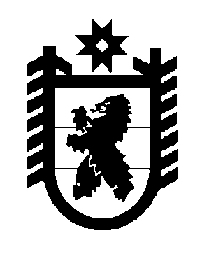 Российская Федерация Республика Карелия    ПРАВИТЕЛЬСТВО РЕСПУБЛИКИ КАРЕЛИЯРАСПОРЯЖЕНИЕ                                от  16 декабря 2015 года № 788р-Пг. Петрозаводск В соответствии со статьей 9 пунктом 2 части 1 статьи 26 Градостроительного кодекса Российской Федерации, статьями 13 и 15 Федерального закона от 21 декабря 2004 года № 172-ФЗ «О переводе земель или земельных участков из одной категории в другую», на основании ходатайства филиала публичного акционерного общества «Мобильные ТелеСистемы» в Республике Карелия осуществить перевод земельного участка, имеющего кадастровый номер 10:13:0070700:3 (местоположение: Республика Карелия,  Медвежьегорский район, земельный участок расположен в кадастровом квартале 10:13:0070706 
(в районе 5 шлюза ББК), площадью 187 кв. м, из состава земель запаса в земли промышленности, энергетики, транспорта, связи, радиовещания, телевидения, информатики, земли для обеспечения космической деятельности, земли обороны, безопасности и земли иного специального назначения.           ГлаваРеспублики  Карелия                                                              А.П. Худилайнен